активизация физкультурно-спортивной работы и участие всех учащихся в спортивной акции школы; 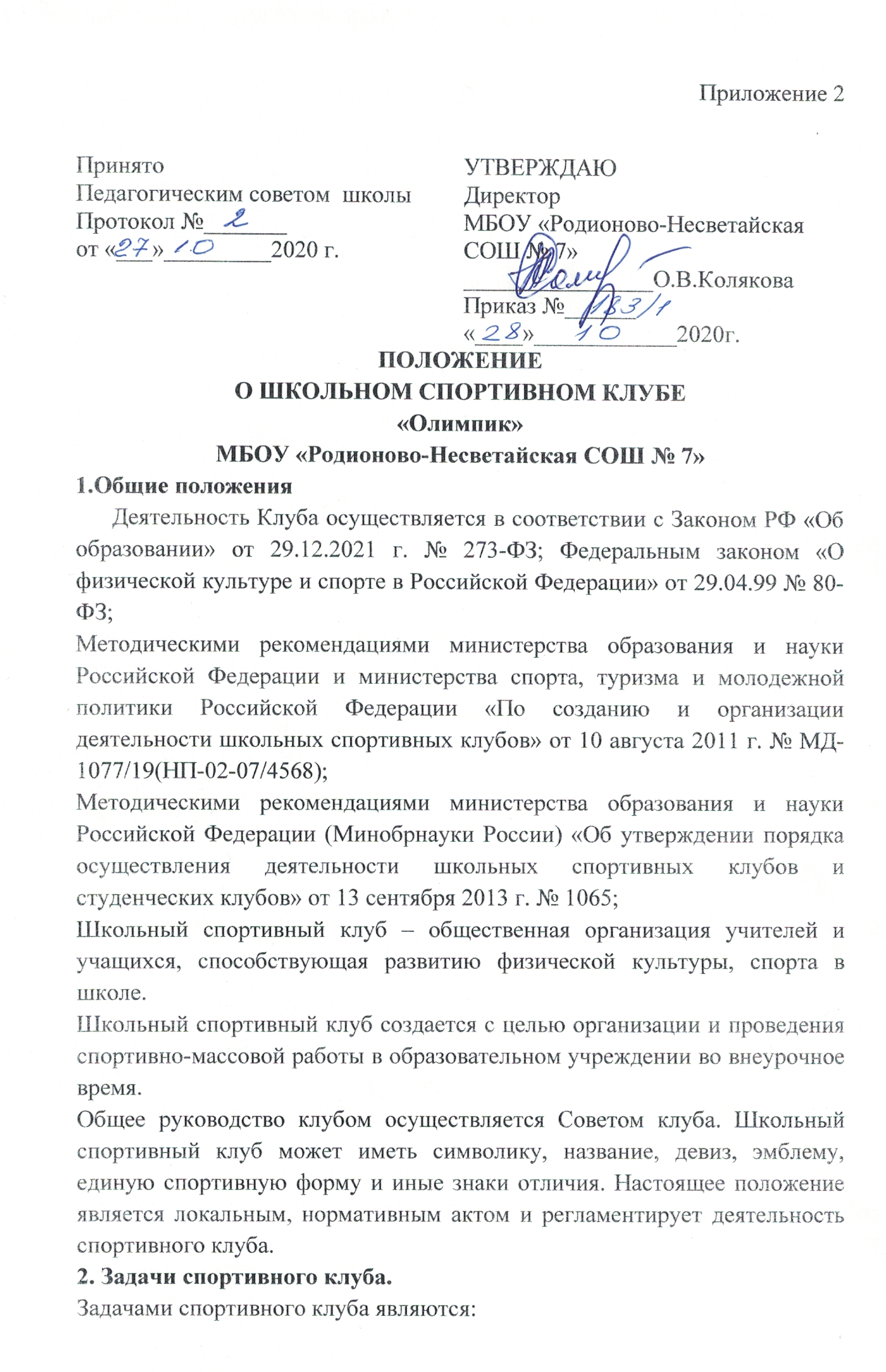 укрепление здоровья и физического совершенствования учащихся
общеобразовательных школ на основе систематически организованных
обязательных внеклассных спортивно-оздоровительных занятий всех детей;
 закрепление и совершенствование умений и навыков учащихся полученныхнауроках физической культуры, формирование жизненно необходимыхфизическихкачеств;воспитание у школьников общественной активности трудолюбия, творчестваи организаторскихспособностей;привлечение к спортивно-массовой работе в клубе известных спортсменов,родителей, учащихсяшколы;профилактика асоциальных проявлений в детской и подростковой среде,
выработка потребности в здоровом образе жизни.
3.Функцииклуба.Основными функциями школьного спортивного клуба являются:
 организация постоянно действующих спортивных секций и групп общей
физическойподготовкидляучащихся;проведение внутри школьных соревнований товарищеских встреч между
классами, другимишколами;организация участия в соревнованиях, проводимых органами управления
образования;
 проведение широкой пропаганды физической культуры и спорта в школе;
 расширение и укрепление материально-технической базы школы (оборудование
школьных спортивных сооружений и уход за ними, ремонт спортивного
инвентаря);
 формирование сборных команд образовательного учреждения для участия всоревнованиях более высокого ринга (районные, региональные и всероссийские соревнования);Школьный спортивный клуб не является юридическим лицом и не может от своего имени приобретать и осуществлять имущественные и неимущественные права, нести обязанность и ответственность, быть истцом и ответчиков в суде, иметь самостоятельный финансовый баланс.4. Организация работы спортивного клуба школы.
Основными направлениями в работе ШСК являются:
- привлечение обучающихся к занятиям физической культурой и спортом;
- воспитание у детей и подростков устойчивого интереса к систематическимзанятиям физической культурой, спортом, туризмом, к здоровомуобразужизни;- укрепление и сохранение здоровья при помощи регулярных занятий в
спортивных кружках и секциях, участие в оздоровительных мероприятиях;
-организацияздоровогодосугаобучающихся;- организация и проведение массовых физкультурно-оздоровительных и
спортивныхмероприятийвшколе;Занятия в спортивных секциях проводятся в соответствии с
образовательными программами и учебными планами.
Комплектование групп осуществляется с учетом пола, возраста, состояния
здоровья и уровня физической подготовленности, спортивной направленности,пожеланиюдетей.Учебный контроль за организацией и проведением занятий в ШСК
осуществляетруководитель(председатель)клуба.Основными принципами создания и деятельности школьного спортивного
клуба являются добровольность, равноправие, сотрудничество детей и
взрослых,самоуправлениеисоблюдениезаконности.Деятельность Клуба должна быть согласована с планом работы школы, а такжескалендарнымпланомспортивныхмероприятийшколы.Общее педагогическое руководство деятельностью спортивного клуба школы«Олимпик» осуществляет заместитель директора образовательного учрежденияповоспитательнойработе.Организационное и методическое руководство осуществляет председатель
Совета спортивного клуба, назначаемый директором школы. Руководство работойвклассах осуществляютфизкультурные организаторы (школьники).Председателем Совета школьного спортивногоклубаявляетсяруководительШСК.Спортивный клуб ежегодно на своем собрании избирает Совет из числа
учителей и обучающихся 1-11 классов в количестве 5-10 человек, который
непосредственноруководитегоработой.Между членами Совета распределяются обязанности по руководству
комиссиями: спортивно-массовой работы, организационно-методической
работы, пропаганде физической культуры и спорта, подготовке общественныхинструкторов и судей, хозяйственной, шефской и др.
Дисциплина в ШСК «Олимпик» поддерживается на основе уважения
человеческого достоинства обучающихся и педагогов.
5.ПраваСоветаспортивногоклуба.Советимеетправо:принимать учащихся в состав клуба и исключать из него;
 представлять списки активистов, физкультурников и спортсменов для
поощрения и награждения дирекций школы и вышестоящими физкультурными
организациями;
 развивать творческую инициативу и самодеятельность учащихся, направленную
наукреплениездоровьяиулучшенияуспеваемости.6.Праваиобязанностичленовспортивногоклуба.Все члены клуба имеют равные права и несут равные обязанности.
Членспортивногоклубаимеетправо:избирать и быть избранным в руководящий орган клуба;
 участвовать во всех мероприятиях, проводимых клубом;
 вносить предложения по вопросам совершенствования деятельности клуба;
использоватьсимволикуклуба;входитьвсоставсборнойкомандыклуба;получать всю необходимую информацию о деятельности клуба
Членспортивногоклуба школыобязан:- соблюдать Положение о школьном спортивном клубе, выполнять решения,принятыеСоветомклуба - успешно сочетать учёбу в школе с регулярными занятиями физической
культуройиспортомпосещать спортивные секции по избранному виду спорта;
 принимать активное участие в спортивных и физкультурно-оздоровительныхмероприятияхшколы;соблюдать рекомендации по вопросам самоконтроля и соблюдения правил
личнойгигиены;ежегодно сдавать нормативы по физической культуре;
 способствовать укреплению материально-спортивной базы школы;
 член спортивного клуба имеет право совмещать посещение секций по
различным видам спорта в случае успешной учебы в школе.
 показывать личный пример здорового образа жизни и культуры болельщика.
7.Планирование работыклуба.Внеклассная физкультурно-спортивная работа в школе планируется на учебныйгод.Впланвключаетсяследующиеразделы:1. Организация работы по физическому воспитанию учащихся класса, школы;2.Физкультурно-оздоровительнаяиспортивно-массоваяработа;3.Медицинскийконтроль;4.Совместнаяработасобщешкольнымродительским комитетом,родительскими комитетамиклассовв  школе;5.Работа по укреплению материально-технической базы спортивного клуба школы.План утверждает директор на основании предложений Совета школьного спортивного клуба и доводит до сведения педагогического коллектива учащихся школы.8.Документация клуба, учет и отчетность.В своей деятельности ШСК руководствуется своим планом работы, календарным планом спортивно-массовых, оздоровительных мероприятий школы, района и т.д.ШСК должен иметь:-положение о ШСК;-приказ по школе об открытии ШСК;-информационный стенд о деятельности ШСК (название, эмблема, календарный план мероприятий, экран проведения внутришкольных соревнований, поздравления победителей и призеров соревнований);-учебные планы, образовательные программы, расписания занятий;-протоколы соревнований по видам спорта, положения о соревнованиях и других мероприятиях;-результаты и итоги участия в соревнованиях школы, района и т.д.;-протоколы заседаний Совета ШСК;-должностные инструкции. 